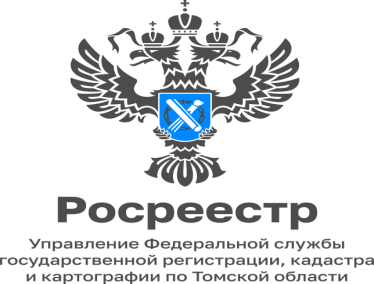 06.06.2023Государственные услуги позволяющие сократить срок государственной регистрацииНе смотря на то, что Управление Росреестра по Томской области (далее - Управление) осуществляет государственный кадастровый учет и государственную регистрацию права собственности на объекты недвижимости в короткие сроки, заявители, обращаясь за государственной регистрацией, также могут повлиять на ее срок. Так, полный комплект документов, представленных на государственную регистрацию права, их соответствие закону, позволит избежать направления запросов в ходе поведения правовой экспертизы, приостановления осуществления государственной регистрации права.Если правильно заполнить заявление о государственной регистрации права помогут специалисты многофункционального центра (далее – МФЦ), осуществляя их прием, то документы должен подготовить заявитель.Управление рекомендует, прежде, чем заключить договор по отчуждению объекта недвижимости, воспользоваться такой государственной услугой, как предоставление сведений, содержащихся в Едином государственном реестре недвижимости (далее – ЕГРН).Запросите у лица, отчуждающего объект недвижимости, предоставить Вам выписку из ЕГРН об основных характеристиках и зарегистрированных правах на объект недвижимости (далее – Выписка из ЕГРН).Обратите внимание в Выписке из ЕГРН на:- площадь объекта недвижимости. Если площадь изменилась, то целесообразно перед сделкой обратиться в Управление за внесением изменений в ЕГРН;- наличие записи о невозможности государственной регистрации перехода, прекращения права на объект недвижимости без личного участия правообладателя, в случае если планируется сделка по доверенности, выданной правообладателем.  При наличии такой записи сделка без личного участия невозможна, правообладателю необходимо обратиться в любой офис МФЦ за погашением такой записи, либо участвовать при заключении сделки и предоставлении пакета документов на государственную регистрацию лично;- наличие арестов, запрещений в отношении государственной регистрации недвижимого имущества. Внесенная запись об арестах, запрещениях в отношении  государственной регистрации недвижимого имущества является основанием для ее приостановления.А самое главное, в Выписке из ЕГРН Вы увидите кто является собственником объекта недвижимости, что позволяет установить, надлежащие ли лицо отчуждает объект недвижимости.«При подготовке комплекта документов, использование государственных услуг заявителями позволит сократить и так короткие сроки, до максимально коротких» - отметила Людмила Лабуткина, исполняющая обязанности руководители Управления Росреестра по Томской области.. Харитонова Н.Л. заместитель начальника отдела регистрации объектов недвижимости жилого назначения  и договоров долевого участия в строительстве                     